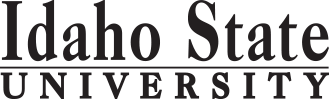    BA/BS, Psychology                                                                                                                                                                                         Page 2                                                                                                                                                                                                   Form Revised 6.14.2019Course Subject and TitleCr. Min. Grade*GE, UU or UM**Sem. OfferedPrerequisiteCo RequisiteSemester OneSemester OneSemester OneSemester OneSemester OneSemester OneSemester OneGE Objective 1: ENGL 1101 Writing & Rhetoric I3C-GEF, S, SuAppropriate placement scoreGE Objective 3: Math 1153 Statistical Reasoning3GEF, S, SuMATH 1108 or equivalentGE Objective 6:  PSYC  1101 Intro to Psychology3GEF, S, SuFree Electives6                                                                                            Total15Semester TwoSemester TwoSemester TwoSemester TwoSemester TwoSemester TwoSemester TwoGE Objective 1: ENGL 1102  Writing & Rhetoric II3C-GEF, S, SuENGL 1101 or equivalentGE Objective 43GEGE Objective 5 with lab4GEPSYC 2201 Careers in Psychology1F, SFree Electives4                                                                                            Total15Semester ThreeSemester ThreeSemester ThreeSemester ThreeSemester ThreeSemester ThreeSemester ThreeGE Objective 2: COMM 1101 3GEGE Objective 43GEPSYC  2227 Basic Statistics3F, SMath 1153GE Objective 63GEPSYC Electives3                                                                                             Total15Semester FourSemester FourSemester FourSemester FourSemester FourSemester FourSemester FourGE Objective 7 or 83GEGE Objective 5 3GEPSYC  3303 Psychology Research Methods 4UMF, SPSYC 2227PSYC Category 1 course3Free Electives2                                                                                             Total15Semester FiveSemester FiveSemester FiveSemester FiveSemester FiveSemester FiveSemester FivePSYC  Category  1 course3UMPSYC  Upper Division Electives3UMPSYC 1101Upper Division Free Electives6UUGE Objective 93GE                                                                                              Total15Semester SixSemester SixSemester SixSemester SixSemester SixSemester SixSemester SixPSYC  Category  2 course3UMPSYC  Upper Division Electives3UMUpper Division Free Electives3UUFree Electives6                                                                                              Total15Semester SevenSemester SevenSemester SevenSemester SevenSemester SevenSemester SevenSemester SevenPSYC Category 2 course3UMPSYC  Upper Division Electives3UMUpper Division Free Electives3UUFree Electives6                                                                                              Total                                        15Semester EightSemester EightSemester EightSemester EightSemester EightSemester EightSemester EightUpper Division Free Electives3UUPSYC  Upper Division Electives3UMFree Electives9                                                                                              Total                                              15*GE=General Education Objective, UU=Upper Division University, UM= Upper Division Major**See Course Schedule section of Course Policies page in the e-catalog (or input F, S, Su, etc.)*GE=General Education Objective, UU=Upper Division University, UM= Upper Division Major**See Course Schedule section of Course Policies page in the e-catalog (or input F, S, Su, etc.)*GE=General Education Objective, UU=Upper Division University, UM= Upper Division Major**See Course Schedule section of Course Policies page in the e-catalog (or input F, S, Su, etc.)*GE=General Education Objective, UU=Upper Division University, UM= Upper Division Major**See Course Schedule section of Course Policies page in the e-catalog (or input F, S, Su, etc.)*GE=General Education Objective, UU=Upper Division University, UM= Upper Division Major**See Course Schedule section of Course Policies page in the e-catalog (or input F, S, Su, etc.)*GE=General Education Objective, UU=Upper Division University, UM= Upper Division Major**See Course Schedule section of Course Policies page in the e-catalog (or input F, S, Su, etc.)*GE=General Education Objective, UU=Upper Division University, UM= Upper Division Major**See Course Schedule section of Course Policies page in the e-catalog (or input F, S, Su, etc.)2019-2020 Major RequirementsCRGENERAL EDUCATION OBJECTIVESSatisfy Objectives 1,2,3,4,5,6 (7 or 8) and 9GENERAL EDUCATION OBJECTIVESSatisfy Objectives 1,2,3,4,5,6 (7 or 8) and 9GENERAL EDUCATION OBJECTIVESSatisfy Objectives 1,2,3,4,5,6 (7 or 8) and 9GENERAL EDUCATION OBJECTIVESSatisfy Objectives 1,2,3,4,5,6 (7 or 8) and 9GENERAL EDUCATION OBJECTIVESSatisfy Objectives 1,2,3,4,5,6 (7 or 8) and 9GENERAL EDUCATION OBJECTIVESSatisfy Objectives 1,2,3,4,5,6 (7 or 8) and 936  cr. minMAJOR REQUIREMENTS351. Written English  (6 cr. min)                                ENGL 11011. Written English  (6 cr. min)                                ENGL 11011. Written English  (6 cr. min)                                ENGL 11011. Written English  (6 cr. min)                                ENGL 11011. Written English  (6 cr. min)                                ENGL 11011. Written English  (6 cr. min)                                ENGL 11013                                                                                    ENGL 1102                                                                                    ENGL 1102                                                                                    ENGL 1102                                                                                    ENGL 1102                                                                                    ENGL 1102                                                                                    ENGL 11023Core Requirements82. Spoken English   (3 cr. min)                               COMM 11012. Spoken English   (3 cr. min)                               COMM 11012. Spoken English   (3 cr. min)                               COMM 11012. Spoken English   (3 cr. min)                               COMM 11012. Spoken English   (3 cr. min)                               COMM 11012. Spoken English   (3 cr. min)                               COMM 11013PSYC 1101 Intro to Psychology                                   (counted in GE Obj. 6)PSYC 1101 Intro to Psychology                                   (counted in GE Obj. 6)3. Mathematics      (3 cr. min)                                MATH 11533. Mathematics      (3 cr. min)                                MATH 11533. Mathematics      (3 cr. min)                                MATH 11533. Mathematics      (3 cr. min)                                MATH 11533. Mathematics      (3 cr. min)                                MATH 11533. Mathematics      (3 cr. min)                                MATH 11533PSYC 2201 Careers in Psychology                                           14. Humanities, Fine Arts, Foreign Lang.    (2 courses; 2 categories; 6 cr. min)4. Humanities, Fine Arts, Foreign Lang.    (2 courses; 2 categories; 6 cr. min)4. Humanities, Fine Arts, Foreign Lang.    (2 courses; 2 categories; 6 cr. min)4. Humanities, Fine Arts, Foreign Lang.    (2 courses; 2 categories; 6 cr. min)4. Humanities, Fine Arts, Foreign Lang.    (2 courses; 2 categories; 6 cr. min)4. Humanities, Fine Arts, Foreign Lang.    (2 courses; 2 categories; 6 cr. min)4. Humanities, Fine Arts, Foreign Lang.    (2 courses; 2 categories; 6 cr. min)PSYC 2227 Basic Statistics3PSYC 3303 Psychology Research Methods45. Natural Sciences         (2 lectures-different course prefixes, 1 lab; 7 cr. min)5. Natural Sciences         (2 lectures-different course prefixes, 1 lab; 7 cr. min)5. Natural Sciences         (2 lectures-different course prefixes, 1 lab; 7 cr. min)5. Natural Sciences         (2 lectures-different course prefixes, 1 lab; 7 cr. min)5. Natural Sciences         (2 lectures-different course prefixes, 1 lab; 7 cr. min)5. Natural Sciences         (2 lectures-different course prefixes, 1 lab; 7 cr. min)5. Natural Sciences         (2 lectures-different course prefixes, 1 lab; 7 cr. min)Core Area Category I (choose two from the following four)6PSYC  2225 Child DevelopmentPSYC  3301 Abnormal Psychology I PSYC  3341 Social Psychology PSYC  4401 Theories of PsychologyPSYC  2225 Child DevelopmentPSYC  3301 Abnormal Psychology I PSYC  3341 Social Psychology PSYC  4401 Theories of PsychologyPSYC  2225 Child DevelopmentPSYC  3301 Abnormal Psychology I PSYC  3341 Social Psychology PSYC  4401 Theories of PsychologyPSYC  2225 Child DevelopmentPSYC  3301 Abnormal Psychology I PSYC  3341 Social Psychology PSYC  4401 Theories of Psychology6. Behavioral and Social Science        (2 courses-different prefixes; 6 cr. min)6. Behavioral and Social Science        (2 courses-different prefixes; 6 cr. min)6. Behavioral and Social Science        (2 courses-different prefixes; 6 cr. min)6. Behavioral and Social Science        (2 courses-different prefixes; 6 cr. min)6. Behavioral and Social Science        (2 courses-different prefixes; 6 cr. min)6. Behavioral and Social Science        (2 courses-different prefixes; 6 cr. min)6. Behavioral and Social Science        (2 courses-different prefixes; 6 cr. min)PSYC  2225 Child DevelopmentPSYC  3301 Abnormal Psychology I PSYC  3341 Social Psychology PSYC  4401 Theories of PsychologyPSYC  2225 Child DevelopmentPSYC  3301 Abnormal Psychology I PSYC  3341 Social Psychology PSYC  4401 Theories of PsychologyPSYC 1101 Intro to PsychologyPSYC 1101 Intro to PsychologyPSYC 1101 Intro to PsychologyPSYC 1101 Intro to PsychologyPSYC 1101 Intro to PsychologyPSYC 1101 Intro to Psychology3PSYC  2225 Child DevelopmentPSYC  3301 Abnormal Psychology I PSYC  3341 Social Psychology PSYC  4401 Theories of PsychologyPSYC  2225 Child DevelopmentPSYC  3301 Abnormal Psychology I PSYC  3341 Social Psychology PSYC  4401 Theories of PsychologyOne Course from EITHER Objective 7 OR  8                    (1course;  3 cr. min)One Course from EITHER Objective 7 OR  8                    (1course;  3 cr. min)One Course from EITHER Objective 7 OR  8                    (1course;  3 cr. min)One Course from EITHER Objective 7 OR  8                    (1course;  3 cr. min)One Course from EITHER Objective 7 OR  8                    (1course;  3 cr. min)One Course from EITHER Objective 7 OR  8                    (1course;  3 cr. min)One Course from EITHER Objective 7 OR  8                    (1course;  3 cr. min)Core Area Category 2 (choose two from the following four)67. Critical Thinking7. Critical Thinking7. Critical Thinking7. Critical Thinking7. Critical Thinking7. Critical ThinkingPSYC  4431 Behavioral Neuroscience I  PSYC  4445 Learning and Behavior  PSYC  4446 Cognitive Processes  PSYC  4472 History of PsychologyPSYC  4431 Behavioral Neuroscience I  PSYC  4445 Learning and Behavior  PSYC  4446 Cognitive Processes  PSYC  4472 History of Psychology8. Information Literacy   8. Information Literacy   8. Information Literacy   8. Information Literacy   8. Information Literacy   8. Information Literacy   PSYC  4431 Behavioral Neuroscience I  PSYC  4445 Learning and Behavior  PSYC  4446 Cognitive Processes  PSYC  4472 History of PsychologyPSYC  4431 Behavioral Neuroscience I  PSYC  4445 Learning and Behavior  PSYC  4446 Cognitive Processes  PSYC  4472 History of Psychology9. Cultural Diversity                                                             (1 course;  3 cr. min)9. Cultural Diversity                                                             (1 course;  3 cr. min)9. Cultural Diversity                                                             (1 course;  3 cr. min)9. Cultural Diversity                                                             (1 course;  3 cr. min)9. Cultural Diversity                                                             (1 course;  3 cr. min)9. Cultural Diversity                                                             (1 course;  3 cr. min)9. Cultural Diversity                                                             (1 course;  3 cr. min)PSYC  4431 Behavioral Neuroscience I  PSYC  4445 Learning and Behavior  PSYC  4446 Cognitive Processes  PSYC  4472 History of PsychologyPSYC  4431 Behavioral Neuroscience I  PSYC  4445 Learning and Behavior  PSYC  4446 Cognitive Processes  PSYC  4472 History of PsychologyPSYC  4431 Behavioral Neuroscience I  PSYC  4445 Learning and Behavior  PSYC  4446 Cognitive Processes  PSYC  4472 History of PsychologyPSYC  4431 Behavioral Neuroscience I  PSYC  4445 Learning and Behavior  PSYC  4446 Cognitive Processes  PSYC  4472 History of PsychologyGeneral Education Elective to reach 36 cr. min.                        (if necessary)General Education Elective to reach 36 cr. min.                        (if necessary)General Education Elective to reach 36 cr. min.                        (if necessary)General Education Elective to reach 36 cr. min.                        (if necessary)General Education Elective to reach 36 cr. min.                        (if necessary)General Education Elective to reach 36 cr. min.                        (if necessary)General Education Elective to reach 36 cr. min.                        (if necessary)Psychology Electives15                                                                                                  Total GE                                                                                                  Total GE                                                                                                  Total GE                                                                                                  Total GE                                                                                                  Total GE                                                                                                  Total GE37(12 elective credits must be upper division and no more than nine (9) credits can come from  PSYC  4483 Special Problems)(12 elective credits must be upper division and no more than nine (9) credits can come from  PSYC  4483 Special Problems)Undergraduate Catalog and GE Objectives by Catalog Year Undergraduate Catalog and GE Objectives by Catalog Year Undergraduate Catalog and GE Objectives by Catalog Year Undergraduate Catalog and GE Objectives by Catalog Year Undergraduate Catalog and GE Objectives by Catalog Year Undergraduate Catalog and GE Objectives by Catalog Year Undergraduate Catalog and GE Objectives by Catalog Year MATH 1153 Statistical Reasoning                           (counted in GE Obj. 3)MATH 1153 Statistical Reasoning                           (counted in GE Obj. 3)MAP Credit SummaryMAP Credit SummaryMAP Credit SummaryMAP Credit SummaryMAP Credit SummaryCRCRMajor Major Major Major Major 3535General Education General Education General Education General Education General Education 3737Upper Division Free Electives to reach 36 creditsUpper Division Free Electives to reach 36 creditsUpper Division Free Electives to reach 36 creditsUpper Division Free Electives to reach 36 creditsUpper Division Free Electives to reach 36 credits1515Free Electives to reach 120 creditsFree Electives to reach 120 creditsFree Electives to reach 120 creditsFree Electives to reach 120 creditsFree Electives to reach 120 credits3333                                                                                     TOTAL                                                                                     TOTAL                                                                                     TOTAL                                                                                     TOTAL                                                                                     TOTAL120120Graduation Requirement Minimum Credit ChecklistGraduation Requirement Minimum Credit ChecklistGraduation Requirement Minimum Credit ChecklistConfirmedConfirmedConfirmedConfirmedMinimum 36 cr. General Education Objectives (15 cr. AAS)Minimum 36 cr. General Education Objectives (15 cr. AAS)Minimum 36 cr. General Education Objectives (15 cr. AAS)XXXXMinimum 15 cr. Upper Division in Major (0 cr.  Associate)Minimum 15 cr. Upper Division in Major (0 cr.  Associate)Minimum 15 cr. Upper Division in Major (0 cr.  Associate)XMinimum 36 cr. Upper Division Overall (0 cr.  Associate)Minimum 36 cr. Upper Division Overall (0 cr.  Associate)Minimum 36 cr. Upper Division Overall (0 cr.  Associate)XMinimum of 120 cr. Total (60 cr. Associate)Minimum of 120 cr. Total (60 cr. Associate)Minimum of 120 cr. Total (60 cr. Associate)XAdvising NotesAdvising NotesMAP Completion Status (for internal use only)MAP Completion Status (for internal use only)MAP Completion Status (for internal use only)MAP Completion Status (for internal use only)MAP Completion Status (for internal use only)MAP Completion Status (for internal use only)MAP Completion Status (for internal use only)-Students considering work as intervention or rehabilitation specialists are encouraged to complete PSYC 2225 Child Development, PSYC 4445 Learning & Behavior, PSYC 4467 ST: Applied Behavioral Analysis and PSYC 4423 Community Practicum. -Students considering graduate school are encouraged to enroll in Psych 4491 Senior Seminar.                                           -Students considering work as intervention or rehabilitation specialists are encouraged to complete PSYC 2225 Child Development, PSYC 4445 Learning & Behavior, PSYC 4467 ST: Applied Behavioral Analysis and PSYC 4423 Community Practicum. -Students considering graduate school are encouraged to enroll in Psych 4491 Senior Seminar.                                           DateDateDateDateDateDate-Students considering work as intervention or rehabilitation specialists are encouraged to complete PSYC 2225 Child Development, PSYC 4445 Learning & Behavior, PSYC 4467 ST: Applied Behavioral Analysis and PSYC 4423 Community Practicum. -Students considering graduate school are encouraged to enroll in Psych 4491 Senior Seminar.                                           -Students considering work as intervention or rehabilitation specialists are encouraged to complete PSYC 2225 Child Development, PSYC 4445 Learning & Behavior, PSYC 4467 ST: Applied Behavioral Analysis and PSYC 4423 Community Practicum. -Students considering graduate school are encouraged to enroll in Psych 4491 Senior Seminar.                                           Department: 9.19.18 MRB9.19.18 MRB9.19.18 MRB9.19.18 MRB9.19.18 MRB9.19.18 MRB-Students considering work as intervention or rehabilitation specialists are encouraged to complete PSYC 2225 Child Development, PSYC 4445 Learning & Behavior, PSYC 4467 ST: Applied Behavioral Analysis and PSYC 4423 Community Practicum. -Students considering graduate school are encouraged to enroll in Psych 4491 Senior Seminar.                                           -Students considering work as intervention or rehabilitation specialists are encouraged to complete PSYC 2225 Child Development, PSYC 4445 Learning & Behavior, PSYC 4467 ST: Applied Behavioral Analysis and PSYC 4423 Community Practicum. -Students considering graduate school are encouraged to enroll in Psych 4491 Senior Seminar.                                           CAA or COT:9.18.2018 jh9.18.2018 jh9.18.2018 jh9.18.2018 jh9.18.2018 jh9.18.2018 jh-Students considering work as intervention or rehabilitation specialists are encouraged to complete PSYC 2225 Child Development, PSYC 4445 Learning & Behavior, PSYC 4467 ST: Applied Behavioral Analysis and PSYC 4423 Community Practicum. -Students considering graduate school are encouraged to enroll in Psych 4491 Senior Seminar.                                           -Students considering work as intervention or rehabilitation specialists are encouraged to complete PSYC 2225 Child Development, PSYC 4445 Learning & Behavior, PSYC 4467 ST: Applied Behavioral Analysis and PSYC 4423 Community Practicum. -Students considering graduate school are encouraged to enroll in Psych 4491 Senior Seminar.                                           Registrar: -Students considering work as intervention or rehabilitation specialists are encouraged to complete PSYC 2225 Child Development, PSYC 4445 Learning & Behavior, PSYC 4467 ST: Applied Behavioral Analysis and PSYC 4423 Community Practicum. -Students considering graduate school are encouraged to enroll in Psych 4491 Senior Seminar.                                           -Students considering work as intervention or rehabilitation specialists are encouraged to complete PSYC 2225 Child Development, PSYC 4445 Learning & Behavior, PSYC 4467 ST: Applied Behavioral Analysis and PSYC 4423 Community Practicum. -Students considering graduate school are encouraged to enroll in Psych 4491 Senior Seminar.                                           Complete College American Momentum YearMath and English course in first year9 credits in the Major area in first year15 credits each semesterMilestone coursesComplete College American Momentum YearMath and English course in first year9 credits in the Major area in first year15 credits each semesterMilestone coursesComplete College American Momentum YearMath and English course in first year9 credits in the Major area in first year15 credits each semesterMilestone coursesComplete College American Momentum YearMath and English course in first year9 credits in the Major area in first year15 credits each semesterMilestone coursesComplete College American Momentum YearMath and English course in first year9 credits in the Major area in first year15 credits each semesterMilestone coursesComplete College American Momentum YearMath and English course in first year9 credits in the Major area in first year15 credits each semesterMilestone coursesComplete College American Momentum YearMath and English course in first year9 credits in the Major area in first year15 credits each semesterMilestone courses